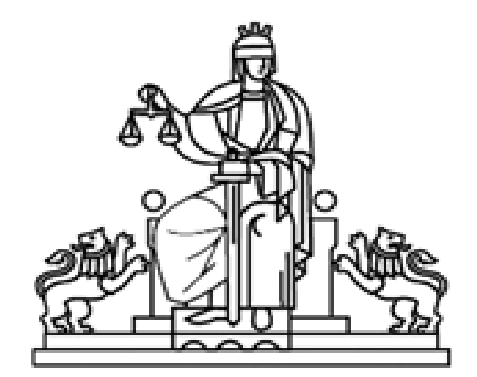  РЕПУБЛИКА БЪЛГАРИЯ    РАЙОНЕН СЪД - САНДАНСКИОбявлението е публикувано във в. „Струма“ на 21.05.2020 г.О Б Я В Л Е Н И ЕНА ОСНОВАНИЕ ЗАПОВЕД № 226 от 20.05.2020 г. НА ПРЕДСЕДАТЕЛЯНА РАЙОНЕН СЪД – ГР. САНДАНСКИОБЯВЯВА КОНКУРС ЗА ДЛЪЖНОСТТА:“СЪДЕБЕН ДЕЛОВОДИТЕЛ» в служба «Съдебно деловодство» при Районен съд-гр. Сандански – 1 щатна бройка.Кратко описание на основните професионални задължения и отговорности за длъжността «съдебен деловодител» в служба «Съдебно деловодство» при Районен съд-гр. Сандански – 1 щатна бройка:			Съдебният деловодител в служба «Съдебно деловодство» при Районен съд - гр. Сандански: окомплектова образуваните и разпределени на съдия докладчик входящи документи, извършва вписвания в съответните деловодни книги, изготвя списък за призовките, изпраща призовките, изготвени по образец, и съобщенията по делата с изключение на тези по отложените дела, подрежда и докладва на съдията докладчик новопостъпили документи към висящите дела, изпълнява разпореждания на съдията, постановени в закрити и разпоредителни заседания, следи за изтичане на процесуалните срокове, представя делата на съдиите докладчици и изпълнява техните указания, организира и поддържа подреждането на делата в деловодството, предоставя справки по делата, подготвя и изпраща до съответната инстанция делата по разпореждане на съдията докладчик, по които са постъпили жалби, проверява ежемесечно делата без движение и спрените дела и ги докладва на съдията докладчик, извършва проверка и предава в архива делата, но не по-рано от два месеца след приключването им,. поддържа календар за насрочените дела, отразява в електронната папка и/или на хартиен носител съответния статус и местоположение на делото, съобразно длъжностна характеристика може да изготвя и изпраща обявления на страните след постановяване на решение по делото, като прави отбелязване върху решението, вписва новообразуваните дела в азбучниците и в съответните описни книги най-късно на следващия ден след образуването, оставя копия от изходящите документи, които се съхраняват към съответните съдебни дела или папки, на копията се отбелязват имената на лицата, подписали съответния документ, и номерът, под който са изведени, връща на съответния орган приложените по делото преписки и материали след влизане в сила на съдебния акт, изпълнява и други задължения, свързани с документооборота и определени със заповед на административния ръководител на съда или с разпореждане на съдебния администратор.Минимални изисквания за заемане на длъжността:	- да имат българско гражданство;	- да са навършили пълнолетие;	- да имат средно образование;	- да не са поставени под запрещение;	- да не са осъждани за умишлено престъпление от общ характер;	-  да не са лишени по съответен ред от правото да заема определена длъжност;	- да не са налице обстоятелствата по чл.137 от ПАС, вр. чл.107а от КТ;	- да притежават необходимите нравствени и професионални качества;Специфични изисквания за заемане на длъжността:- отлични познания и умения за текстообработка с Word  и Excel;- отлични умения и познания по общи деловодни техники, на съвременни офис-процедури, работа със стандартно офис-оборудване;- детайлно познаване на ЗСВ, ПАС и други нормативни документи свързани с дейността;- дискретност, комуникативност, експедитивност, организираност, лоялност;- способност за работа под напрежение;- умения за работа в екип;	- две години общ трудов стаж /препоръчително/Предимства: наличие на опит при изпълнението на функции идентични или сходни с тези на длъжността “Съдебен деловодител” в съдебната система.Необходими документи:- писмено заявление за участие в конкурса по образец – приложение №1, с посочени трите имена, точен адрес и телефон за връзка с кандидата;- подробна професионална автобиография/CV/- приложение №2;- диплома за завършена образователна степен за заемане на длъжността /средно образование/ – заверено от кандидата копие;- декларация по чл. 340а, ал.1 ЗСВ – приложение №3;- медицинско свидетелство;- свидетелство за съдимост;- копия от документи за придобита образователно-квалификационна степен, допълнителна квалификация и правоспособност;- копие от документи, удостоверяващи продължителността на трудовия стаж;- декларация по чл.137, ал.2 от Правилника за администрацията в съдилищата за липсата на обстоятелствата по  чл.107а, ал.1 от КТ;- препоръки /не е задължително/.Кандидатите могат да подават и други свидетелства, сертификати и документи, които доказват квалификация и умения за обявената длъжност.	При подаване на документите да се предоставят и оригиналите на дипломите и сертификатите.Начин на провеждане на конкурса: на три етапа:- първи етап – по документи – разглеждане и оценка на постъпилите заявления и допускане до втори етап на конкурса;- втори етап – писмен изпит – тест за проверка на познанията относно общата нормативна уредба на съдебната власт,  работата на съдебната администрация /ЗСВ, ПАС,/ и на процесуалните закони - ГПК и НПК, в частите, посочени за съответната длъжност и писмен изпит /практически/ за проверка на познанията по стилистика, правопис, граматика и пунктуация. - трети етап – събеседване с допуснатите кандидати.	Датите за провеждане на писмения изпит и събеседването с допуснатите кандидати ще бъдат обявени писмено при условията на чл. 93, ал.3 от КТ.Оценяването на кандидатите ще се извърши в съответствие с одобрена от комисията по провеждане на конкурса методика, обявена на кандидатите на таблото за обяви в съдебната палата – Сандански, не по-късно от 7 дни след изтичане на срока за подаване на заявленията за участие в конкурса. 	Минимален размер на основната месечна заплата: 752 лева и минимален ранг V – 25 лева, съгласно класификатора на длъжностите в администрацията по чл.341 от ЗСВ.Място и краен срок за подаване на документите:Документите за участие в конкурса се подават в Районен съд-гр. Сандански, пл. «Македония» № 57, етаж 3, стая 1 /съдебен администратор/. За допълнителна информация тел.0746/34561. Документите се подават лично от кандидата или чрез пълномощник /нотариално заверено пълномощно/, като при приемането им се входират с номер и дата.Кандидатите могат да се запознаят с длъжностната характеристика при подаване на документите в стая № 1, етаж 3, от информационното табло на съда и на електронната страница на Районен съд-гр. Сандански.Срок за подаване на документите: 31 /тридесет и един/ календарни дни, считано от деня, следващ датата на публикуване на обявата.ПРЕДСЕДАТЕЛ на РС-гр. Сандански:										/п/ не се чете